School sites: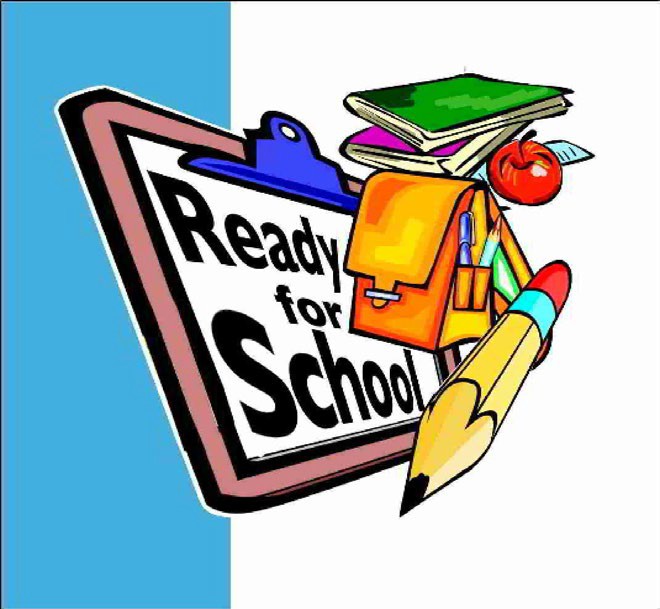 Columbian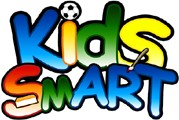 RMP-SWMSLA